 Den Norske Kirke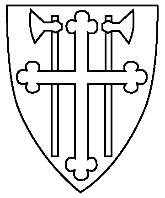 Askim menighetKirkegata 311814 Askim							Askim, 06.10.2023Innkalling til møte i Askim menighetsrådTid:		Mandag 16.10.2023 klokka 18Sted:		På Brannstasjonen/Sentrallageret, Bakkegata 5, Askim. Innkalte: Ann Christin Wøien, Arne Lein, Espen Halvorsen, Eva Witzøe Ida-Marie Nielsen, Oscar Lied, Marit Fredheim, Markus Haagensen, Odd Kenneth Sydengen, Thor Hals, Ida-Marie Nielsen. Fra administrasjonen: Gunnlaug Brenne Vara som får spesiell innkalling dersom forfall: Erik Greibesland, Grethe Tennefoss, Kåre Sundbrei, Lene Vårum.Velkommen til siste møte for det sittende menighetsrådet i Askim! De nyvalgte kommer klokka 19, og det vil da bli felles bespisning (pizza,) før nåværende leder og daglig leder fortsetter møtet sammen med det nyvalgte rådet, der de skal konstituere seg. Sak 50/23			Godkjenning av møtebok fra møte 07.09.2023Sak 51/23	Godkjenning av innkalling til dagens møte.Sak 52/23		Orienteringer ved sokneprest, daglig leder og MR-leder.Sak 53/23		Godkjenning av gudstjenesteplan for 2024Soknepresten legger frem gudstjenesteplan i møtet.  Sak 54/23		Evaluering av kirkevalg 2023AU har drøftet saken og har følgende punkter som legges frem for rådet. Rådet bes om å vurdere om disse og evnt flere punkter bør være med i vår evaluering av valget:Vi opplevde at flere kirkemedlemmer kom for å gi sin stemme til bispedømmerådet hos oss, men så viste det seg at de allerede hadde stemt digitalt på menighetsrådet. Det ble, som kjent, umulig for oss å kunne verifisere at de ikke hadde stemt digitalt på bispedømmerådet, for manntallet viste bare ett sort kryss utenfor navnet og ikke om vedkommende hadde stemt på begge rådene – eller ikke. Så de kirkemedlemmene måtte gå med uforrettet sak, dessverre. Registeret hadde ikke lagt opp til den type registrering. Person som stemmer i annen menighet enn sin egen (innenfor fellesrådsområdet) på valgdagen, kan stemme på BDR. Legges i forhåndstemmekonvolutt, slik at det kan sjekkes mot manntallet i menigheten der de bor.  Informasjon om listene til BDR er for dårlig, velgerne er dårlig opplyst. Det må gjøres mye mer informasjonsarbeid fra bispedømmets side.  Forslag om å gå tilbake til indirekte valg til bispedømmerådet, fra menighetsrådene.  Det var lagt veldig godt til rette fra administrasjonen for valggjennomføringen, alt fungerte. Det var lurt å være samlokalisert med kommune-og fylkestingsvalget og sammen med de andre menighetene i fellesrådet ved opptellingen.  Digital forhåndsstemming er veldig bra for oppslutningen, det ser ut til å ha økt stemmetallet med i hvert fall 200 stemmer fra forrige valg.  Sak 55/23		Åpen post/eventueltVel møtt!Espen Halvorsen (sign.) 						Gunnlaug BrenneLeder i rådet								kirkeverge/daglig leder